「香港宣道差會」本週代禱消息(2022年12月22日)泰國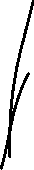 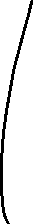 李瑞麟、陳家恩 (專職宣教士－宣道會宣愛堂/愛倍語言資源中心)宣道會茵怡堂一行5人小隊前來支援聖誕服事，求主保守各人的身心靈健壯。23號黃昏報佳音，將會到教會附近鄰舍（18巷，12巷，8巷），貧窮村落，運動場等不同地方唱詩歌及分享信息，求主使用。24號早上聖誕節慶祝活動（幼稚園學生），透過製作杯子蛋糕，唱詩歌，遊戲及福音信息讓家長們能明白福音，求主使用講員（泰人）的信息，軟化家長及孩童的心去接受福音，現時有10個家庭約24人報名了。24號下午將會探望過去曾接觸過的學生家庭，把神的愛向他們分享。25號上午聖誕節崇拜及下午大學生聖誕慶祝活動，內容有教化妝，唱中文詩歌，講見證，話劇及聚餐等，讓大學生與我們建立關係及認識福音，現時有8人報名，主要是上年度用網絡進行交流的大學生參加，願神賜福使用。26號下午與幼稚園校長老師慶祝聖誕節聚餐活動，內容除了唱詩遊戲外，也有福音見證及護膚分享。青島雁子（專職宣教士－特別群體）迎接聖誕節的各項活動，接待訪宣隊，求主使用我們所預備和所作的，成為社區的祝福。為基金會及語言學校在年底需做各樣的總結報告，求主領我們作檢討及展望。楊安信、黃嘉琪 (專職宣教士－語言學習)感謝神，安信夫婦完成了泰文考試後，已經平安返回泰東北莫拉肯府服事。懇切為聖誕佈道活動禱告：將進到三個村莊及二間學校舉辦聖誕活動，教會亦會有聖誕派對，祈求神使用讓泰人得聞福音。森美、小兒（宣教士【聯屬本會】－語言學習）能與同工教會有更深的配搭關係。求聖靈保守我們身心靈及語言學習。願透過運動將福音帶給年青人。鄭美紅 (專職宣教士【聯屬本會】－回港述職)記念回港期間與家人、朋友有美好相聚時間。過去兩年多在工場的經歷需要好好整理，感恩遇上好的輔導員及靈性導引導師：願這期間能好好調整理身、心、靈方面的狀態。記念家人的身、心、靈健康。特別是年邁父母的身體。柬埔寨吳梓江、胡美玲（信徒宣教士－訓練及關顧）馬德望教會聖誕崇拜於25/12舉行，會友正參與各項預備工作。請為參加者能預備心靈空間，與耶穌相遇禱告。張日新（信徒宣教同工－亞洲人力資源學院）求主堅固監工團隊，賜智慧及耐性跟進HRDI校舍最後階段工程，與施工隊溝通及合作。HRDI同工正忙於預備搬遷及有關文件、帶領學員籌備聖誕慶祝，以及新學年招生，求主保守團隊合作和身心健康，最近不少同工及家人病倒。迎接不同聖誕聚會：HRDI (23/12)、生命之光團契25/12，感恩肢體積極邀請未信朋友參加，願更多人認識主救贖大恩，記念同工、肢體配搭，思宏、日新預備信息。黃俊雄、黃揚恩（信徒宣教同工－語言學習）記念金邊堂的聖誕慶祝活動。成人也正在預備25/12的崇拜及活動。求主使用所有的預備，讓信與未信都同樣感受神的大愛。青年事工小組也正在預備元旦日的跨年露營活動，預計有60人參加，當中包括遊戲、個人反省、短講及分享，將在差會新地舉行。求主賜下智慧及合一的心予三間堂會的青年代表，使用這次活動的籌備工作彼此融合，為合併作預工。1/1會在新地舉行簡單聯合崇拜，求主使用聚會，在新一年學習與其他教會同心邁進新一里程。陳啟成、周小嫻（信徒宣教同工－語言學習）小嫻和啟成將會陸續與工場的宣教同工安排工作交接以及物資處理，願主賜下智慧將大小事項都一一交接處理順利，特別保守宣恩堂眾肢體在面對新轉變的適應。恩綿和恩甜也正調校心情，預備回港生活和讀書，願主帶領我們有智慧地為恩綿和恩甜報讀合適她倆的學校。蔡婉玲 (宣教士【聯屬本會】－教育事工)為負責整個機構財政的同工Vorng禱告，讓他有智慧處理政府繁複的財務與稅務政策。聖誕將至，學校、社區中心與家舍都有聖誕活動，盼望本地同工、學生與服事對象，除了能經歷聖誕的喜樂外，也能認識福音。從香港來，負責機構維修及學校後勤支援的宣教同工將會放大假，求主讓他所負責的項目，包括水電，在這段期間都能安穩過度。在疫情與移民潮等因素影響下，奉獻大減，為我們的事工做成不少壓力，甚至限制。感恩有對宣教士夫婦，炳南與美芬加入我們機構，盼望他們能有美好與豐富的服事經歷。澳門梁祖永、杜燕玲（專職宣教士－宣道會氹仔堂）為教會聖誕節的聚會禱告。24日平安夜，在氹仔區報佳音，求主使用，讓我們成為傳佳音，報喜訊的人。為12月25號報名洗禮的（五名，另有－位是旁聽）弟兄姊妹禱告。剛完成洗禮班 A 組；星期五晚是洗禮班 B 組。求主堅固他/她們跟從主的信心。為主日學要加增－班給初中少年人禱告，為人手（找到委身合適的老師）、為教材。很為這事發愁，求神賜一顆交託的心。郭麗思（專職宣教士借調本會－述職）回美述職，求主保守行程平安，在述職期間免受病毒感染，身心靈健壯。在美國述職期間正是冬天，求主特別看顧與保守，賜足夠的體力應對嚴寒的天氣。求主賜智慧適應疫情後新常態的美國生活。在述職期間，同工們會分擔石排灣事工的職務，維持基本的小組聚會，求主賜同工們加倍的身心靈力量及信心。求主使用12月24日下午的聖誕兒童外展活動，及12月25日下午聖誕主日聖餐崇拜暨聖誕慶祝會，讓更多石排灣居民得聞聖誕佳音。陳佩貞（專職宣教士－回港本土任務）完成在澳門美好的事奉，回香港述職三個月，明年3月9日退休。請為長者事工的事奉禱告，需要有新同工接手這事工。盧美娟（專職宣教士－宣道會新橋堂）感恩：在恩典下完成一個又一個服侍，特別感謝神話語的鼓勵和加力。過去3年，感謝主，澳門很少確診個案；現在，政府採取不同方法面對疫情，求主賜下恩典，保護老弱，也教我們同工有智慧跟進突發的需要。請為要預備前面的講道禱告。劉愛琼（專職宣教士－宣道會新橋堂）感恩妹妹的手術已順利完成，求主止住傷口的疼痛，並完全康復。澳門的疫情仍未見頂，影響市民的日常生活。教會的聚會和事工也需要調整，求主堅定弟兄姊妹依靠神的心。葉錦樺（信徒宣教同工－澳宣培訓中心）石排灣事工專職負責人回美國述職三個月，求主給我們事工分工安排順利，仍能維持日常運作，福音對象得接待更能親近認識主。樺記三個月內要負責老友記小組短講，不禁有點壓力，求主加力能有條理的分享主的話，對他們的靈命成長有幫助。感恩自少已決志的兒甥女最近結婚，嫁得好歸宿，求主給她們婚姻美滿，丈夫早日信主。英國岑偉農、阮幗雄（本土宣教同工－南倫敦宣道會）為張牧師加入南宣服事禱告。為南宣有多名肢體感染新冠康復禱告。彭大明、黎燕芬（本土宣教同工－東倫敦宣道會）在11月中旬前往加拿大一教會主領差傳年會，有很好的反應，願主繼續將差傳的火棒傳下去。為東宣明年主題「先神後人再大地」來激勵弟兄姊妹將God First, People Next then the Earth好讓肢體們在全方位中能全心全意委身事奉神於神代禱。為明年8-10月回港述職安排禱告。黃國輝、唐美寶（信徒宣教士－布萊頓宣道會）神預備能用英語教導少年人的主日學導師。 為在副堂設立崇拜直播禱告，以預備地方給一批將到英的家庭。冼偉強、楊瓊鳳（專職宣教士【聯屬本會】－佈道事工）Lawrence右眼白內障越來越嚴重，等待手術安排。祈禱手術將在適當的時候盡快進行，不要擾亂我們的事工。 粵語部：組織2023年8月全英廣東話生活營、規劃2023年復活節營會（中英倫、南英倫）、全英倫的植堂計劃、與華人教會的青年夥伴計劃、招募更多同工服侍英國廣東話事工。安藤、世美（專職宣教士【聯屬本會】－特別群體事工）12月23日，二手慈善店的團隊會邀請近年來已建立了友誼的客人共進午餐，盼望能藉此與他們分享基督的愛，更求主賜下合宜的話，讓他們了解慶祝聖誕節背後真正的意義。劉卓聰、黃韻盈（專職宣教士【聯屬本會】－宣教動員）最近正探索與倫敦教會合作，對這機會十分雀躍，求神繼續引導及開路。感恩神賜女兒勇氣、願意突破自己和主動交友的心。讓她在校園能結識到好友，並在信仰群體中成長。我們為兒子覺豐的禱告是能安定於一個能令他shine的屬靈群體，我們相信神必有預備。西印度洋林永康、盧月冰（專職宣教士－留尼旺基督教華僑教會 / 基督教華僑中心）為留島教會進入一個新的轉變，為到事工、人手安排、領袖們能學習有更多的承擔禱告。求主使用每次福音飯局的信息分享，叫人能認識祂，並在餐桌上的交誼、關係的深化禱告。為盼望能開展的南部福音工作、青年雙語夫婦的福音工作等代禱，求主帥領。求主預備事奉人手 (敬拜樂隊、主日學老師、音控、國語班老師)。朗然畢業後現正尋找工作，求主帥領他的前路。雪晴的碩士課程非常繁忙，求主加添她智慧學習。永康的媽媽已進行了左腳換膝蓋手術，康復進展良好；請繼續記念她將會安排另一隻腳的手術。記念月冰的媽媽，她除了患有腦退化、白內障外，最近她哮喘有復發的現象，感恩經過藥物治療，情況有好轉。月冰的弟弟已移居加拿大，最近他主動提出想去教會，經介紹，感恩他和太太有出席過一、二次崇拜，但那教會離他家較遠，求主為他預備更近的教會；並能繼續認識主。請為我們仍未信主的家人禱告，願他們願意打開心扉，接受救恩。求主讓我們有健康的身體，加我們智慧和力量繼續事奉主。吳家佩（專職宣教士－留尼旺基督教華僑教會 / 基督教華僑中心）感謝主為教會預備了多一位司琴，她將會在明年開始投入服事，求神使用她和賜福她的事奉。記念教會的一位弟兄，他正面對工作和家庭的重擔和壓力，求神賜他智慧和能力來解決困難，讓他能學習依靠神和定睛在祂的身上。將於12月27日至明年1月20日放大假，請記念在出發前各項事奉的安排，特別是這個星期日的聖誕崇拜講道，求神賜下祂的話語，使宣講的和聆聽的都得蒙造就。黃聲鋒、郭志茜（專職宣教士－馬達加斯加宣道會京城堂暨幸福家庭服務中心）多用途活動室已經竣工，日後可以成為活動場地，感謝主藉主內肢體慷慨奉獻，供應事工上的需要，一無所缺。李就成、林燕萍（專職宣教士－馬達加斯加鄒省華人基督教會/鄒省幸福家庭服務中心）25/12是福音主日暨愛筵，求神使用當日的信息，讓出席者能認識耶穌的愛，也讓各人有歡聚的時刻。也求神賜下合宜的天氣（不下雨又不太熱）。教會有一位青年，他父親早前患新冠而離世，他在大學主修中文，求神讓他珍惜學習的機會，並能早日信主。梁智康、張佩茵（專職宣教士－青年事工）感謝主帶領天鄰手術隊13位醫護於11月中至尾的服侍，在醫療條件不足的情況下，他們盡心盡力服侍，在手術前跪下禱告。因著醫院的環境的不理想和過度疲倦，當中有五位感染了新冠，感謝主的醫治，他們痊癒了並平安回港。現在病人會到京城堂的醫療室護理傷口，求主加力給宣教同工Patrick去護理及關懷病人。求主使用京城堂在12月的安排，透過貧民區及教會的各種聖誕聚會、年終感恩會、咖啡室的活動與人分享好消息。請記念佩茵有智慧地安排時間，去製作年終短片及籌備聖誕活動。繆嘉暉、劉泳兒（信徒宣教同工－馬達加斯加鄒省華人基督教會/鄒省幸福家庭服務中心）12月25日工場舉行聖誕節活動，嘉暉在崇拜講道及主領遊戲，李牧師主責聚餐安排及表演活動，泳兒及李師母亦會以剪紙佈道方式分享福音信息。這是疫情之後第一次在新地址舉行的聖誕福音活動，預計會有 80 至 100 人參與，求主保守各項安排能夠順利完成及往後福音對象的跟進。明年1月中，宣教士李就成牧師、師母回港述職三個月，我們一家留守工場，求主保守我們一家在工場的服侍及生活。為我們的身體適應祈禱，求主賜我們壯健身體，又為大人及小朋友的生活適應，仍然有很多事情需要學習與調節，求主賜予我們耐性與堅持。崔緯濤、袁清嫻（信徒宣教同工－醫療事工）我們將與幾位馬加士青年組成醫療發展祈禱小組， 定期為馬島的醫療狀況和教會的醫療發展祈禱， 並會一起策劃教會的醫療事工方向。 求主同在 ，讓我們敏銳祂的心意， 成為本地人的祝福。我們見到神在醫療宣教上開了多個福音的門，隨著行政和協調工作的增加 ，我們計劃聘請一位本地人擔任教會醫療事工幹事，與我們配撘，求主預備適合的主內肢體，成就祂的計劃。求主憐憫醫治天鄰手術病人，稍後我們會去探訪他們，跟進關心他們身體的需要，並傳講福音，求主使用!創啟地區馬祈（專職宣教士－華人事工）請記念華人大家庭重開實體聚會，願一切安排順利。在教學上慢慢與學生建立關係，希望慢慢影響他們的生命。感謝老爸預備很好的居所，願能好好使用，能祝福更多人。爾東、爾佑（專職宣教士－華人事工）感恩爾東咳嗽好轉，爾佑耳朵情況好轉。感恩搬家一切順利，安頓就緒。工作量更加重，為工人的需要祈禱，求主興起打發工人來工場。為12月24日華人教會聖誕節活動祈禱，有10多人未信主的人會參加，求主使用聚會活動和爾東聖誕信息分享，有人聽信福音。為12月25日華人教會戶外活動祈禱，未信主人數更多，求主使用聚會活動和爾東聖誕信息分享，有人聽信福音。為新的年度教會和新聚會點事工安排和發展祈禱。在人力不足的情況下，求主賜智慧知道如何服侍。為爾東和爾佑身心靈健康祈禱。孫智、孫慧（宣教士【聯屬本會】－福音/醫療服務）感恩培訓中心在下半年的教課、功輔班等，多了義工支援。求主賜下良機，在課餘活動、家訪及閑談中，讓同工/義工們與家長及學員皆有懇誠的溝通，進一步建立互建關係。感恩當地疫情得以受控，但物價通脹卻急升，民生困苦，社會治安轉差！求主憐憫，賜下智慧、資源及動力給政府官員，釐定適時政策及執行的合宜措施，以致民生按序得改善。繼續為華人家庭三位剛接受洗禮的弟兄，祝福他們在主愛護蔭下成長。求主保守華人教會及團契同工們能竭力地合一服侍，逆境下勇敢地為主多結果子。鄭氏夫婦（宣教士【聯屬本會】－東南亞 / 培訓事工）讚美神，感恩祂的恩典和力量臨到我們。為三個孩子禱告，讓他們在信仰上成長，經歷神的同在。並能夠享受學校生活，順利完成學業。丁噹家庭（宣教士【聯屬本會】－語言學習）團隊：請為沙塵國的疫後情況代P。很多人失去並工作。就算有工作，也未必能撐得過通脹！再加上正苦的「高壓式」處理，很多人民也很不滿，叫苦連天。請多多記念平民百姓。朋友：請繼續為花花家庭祈禱。團隊：組員將會越多，但組長崗位懸空。盼望天父預備有心人承擔。家人：丁太媽媽早前在街上跌倒，現在右手腕打石膏，大約聖誕後才拆石膏。生活上不太容易，晚上亦睡得不好。Panda（宣教士【聯屬本會】－多姆人事工）記念多姆人的門訓和識字教育。記念與接任同工的交接。記念與同工的面談和盡快完成多個報告。 記念身心靈健壯。冰梅（宣教士【聯屬本會】－語言學習）十二月下旬到法國探訪朋友，盼望能好好休息，求天父祝福與朋友及她家人相處的時間及旅程平安。一月底至二月頭在南部城巿舉行公司年會，請記念同工前住年會旅途平安，年會能順利進行，求天父祝福年會及所有同工。三月頭至八月底回港述職，回港後會看醫生、覆診、進俢及分享，記念有智慧安排時間及預備工作。腰痛仍未痊癒，但已有很大好轉，背、腰及腳等不平衡情況，現已回復正常；記念頸部常常繃緊及不適持續了數月，求天父醫治，感恩事奉時會忘記身體痛楚。手物夫婦（宣教士【聯屬本會】－回港述職）請為我們的事奉禱告，求主加添智慧，讓我們能在不同層面幫助各國的翻譯團隊。請為不同國家的團隊需要禱告，求主為他們解決人事、運作以及籌款的問題。冒號家庭（宣教士【聯屬本會】－聖經翻譯）哥哥突然出現敏感症狀，全身出風癩，感恩呼吸暢順，服用藥物後已無大礙。太太視力有進步。眼底仍有腫脹，求主醫治。未來一兩個月這裡的空氣污染會十分嚴重，求主保守我們的健康。飯糰一家（宣教士【聯屬本會】－聖經翻譯）飯糰先生繼續適應新的工作崗位，跟各地域的統籌去策劃全球的手語聖經翻譯項目。很多晨早和晚間的視像會議有助他瞭解全球的情況，他因此更清晰看見神的作為和團隊的潛力。未來數月，飯糰先生的目標是要察看整體的情況，確定一些可能對全球和長期事工產生重大影響的關鍵行動。現時要處理的“任務”有很多，但他想坐下來分析、反省和禱告。求主讓他有智慧去明辨祂的旨意。請大家繼續為大飯糰祈禱交托。每天他需要智慧、勇氣和鼓勵去面對各種的挑戰，現時仍要面對不同冶療的他，求主加能賜力給他，讓他身心靈壯健，有智慧、鬥志和力量去克服心靈的軟弱及適應上的困難。中飯糰面對升中的準備，求主帶領他選擇合適的中學，引導他尋覓自己的人生路向。孩子對學習方面，態度仍有需改善之處，求主讓他找到學習的目標和意義。求主保守飯糰先生出差旅程中的平安，祝福全家人身、心、靈壯健。賜我們各人智慧、愛心和能力去面對困境及考驗，讓我們敏銳主的引領，心靈不至疲乏無力！木棉（宣教士【聯屬本會】－語言學習）感謝天父真實地醫治，肩頸痛及麻痺消失了。學習語言上面比較困難的地方，願天父恩典夠用，賜學語文的恩賜能力，因為非常需要語言同㇐些婦女溝通。祈求木棉父母家人健康平安，祝願他們早日得著救恩。木棉父親心臟有少許問題，不知會否有血管閉塞，祈求天父保守醫治。祈求木棉身心靈健壯，每天有美好的關係。祈求團隊繼續有合㇐的心，彼此有包容及有愛。祈盼當地朋友能在異象異夢中遇見主。東北亞日本李世樂、鄧淑屏（專職宣教士【聯屬本會】－回港述職）求主保守在宣教工場的4位宣教士的服事，並與日本福音教會聯會植堂小組配搭的順暢。求教會元首引導三陸希望基督教會2023年的方向與計劃，願主旨意成就在山田鎮。梁頴階、容小敏（專職宣教士【聯屬本會】－日本人福音事工）12月24日和25日有平安夜崇拜和聖誕崇拜。教會弟兄姊妹在兩星期前都獲發福音單張，希望他們能邀請未信的家人、朋友參加崇拜。求主使用這單張，也讓大家有勇氣邀請親友。 我們和山廣牧師夫婦今年首次在下川町派發聖誕崇拜資料和福音單張。求主使用，讓更多人認識教會。 請繼續記念士別市朝日町家庭聚會的開展。仙石太太的奶奶因病不良於行，現在更要暫住老人院。仙石太太每星期都有幾天要到院舍探她，因此福音聚會未能繼續。求主除去一切阻攔，並保守仙石夫婦的心，不至灰心。我們需要在明年一月初交第一份論文計劃書。請為在聖誕忙碌的事奉，並要抽時間看研究資料中，能取得平衡，保持身心喜樂健康。關俊文、吳敏慧（專職宣教士【聯屬本會】－日本人福音事工）為日本事工代求：剛在11月舉行的總會中，感恩在大學事工以外，日本工場還有很多新嘗試去開拓福音之門。求主繼續帶領日本工場，各樣事工有清晰的焦點，建立有力的基督徒群體，協助完成大使命。為國際團隊代求：來年的實務計劃大至定稿，期望在2023年起幫助世界各地的國家團隊作營運評估，也會展開不同的事工訓練，以幫助各團隊打好基礎，更有力去拓展各樣的福音工作。記念我們一家大小在這流感季節，還要加上疫情，求主保守我們的健康。慕行常在半夜醒來，令一家人的睡眠情況都受影響，求主憐憫幫助。也求主保守慕行簽証更新的順利。求主保守我們的家人，願他們身心健康，生活平安，又引領未信的家人早日接受救恩。蔡明康，王淑賢（專職宣教士【聯屬本會】－日本人福音事工）求主看顧各項聖誕活動及聚會，認識主耶穌降生的愛。對象開始參與受洗班及查經班，求主堅固信徒的心。最近兩位對象的家人離世，求主安慰。教會舉辦的「方型踏步運動」及「RelaxCafé」順利完成，感恩。感恩 Stella 的家姐到來探訪及一同事奉，很開心！天氣漸冷，求主賜健康，每天能盡忠事奉主。求主賜我們及在港家人的身、心、靈健康。談允中，梁秀英（專職宣教士【聯屬本會】－日本人福音事工）感謝主保守在港家人雖然患了COVID，但病徵也不嚴重及已痊愈。感恩我們開始慢慢適應日本的生活及差不多完成了第二學期的日語學習，求主保守能通過下星期一的期未考試。感恩11月26日的賣物會順利完成，除了接觸開的對象外，也有新朋友參加，求主保守跟進工作。非洲劉偉鳴、梁琬瑩（烏幹達，專職宣教士【聯屬本會】－回港述職）感恩雙親身體仍健康。記念烏干達正受伊波拉疫情影響，現擴展至九個地區（錄得141個案，55人死），其中兩個地區在過去21日內沒有新個案，已解封。求主止息病毒的蔓延，求主醫治患病的人。但按世衞標準，連續42天沒有新增確診病例，才可以宣告伊波拉疫情結束。11位S4資助生已完成全國公開試；其餘20位S2和S3資助生也提早兩週完成本年度學習和考核，各人已回家等候結果。兩位資助神學生正在神學院上課，該神學院卻位於剛發現有伊波拉個案；希望那些個案與神學院位置不近。他們的家人頗為擔心，求主𧶽下平安。記念我們1月26日回工場，除了跟進各位資助生（中學生／專科生和神學生），還要進行教牧培訓，求主給我們預備，順利的面見他們。記念我們在北部服侍的新方向，或許會在居住地開拓新事工，求主讓我們看見當地的需要，為我們開路。BE夫婦（專職宣教士【聯屬本會】－語言學習）BE日前於差會月禱會中分享，喜見有不同支持堂會的肢體參與，禱告支持，給二人莫大鼓勵。B媽媽參與差遣教會舉辦之聖誕福音主日，盼望她在今個聖誕前夕願意開放接受 "最正的禮物"。BE的澳洲支持堂會舉辦聖誕聯歡會，為一本地山區教會籌建一個更大的兒主課室，願主賜福。BE支持一本地貧民窟教會的聖誕報佳音暨愛心分享行動，將派發食物及禮物予兒童，求主使用。南美巴西張志威、司徒美芳（專職宣教士【聯屬本會】－華人事工）感謝神，教會各小組有穏定的發展。求神預備更多慕道朋友加入不同的小組。為剛受洗的弟兄姊妹禱告，求神賜他們愛主愛人的心，屬靈生命不斷成長。為恩約福音教會遷堂禱告，在裝修和搬遷的過程，求神保守各樣的運作暢順；在各樣的支出，也求神供應一切所需，而最重要是弟兄姊妹同心合意興旺福音。隨著教會的發展，求神興起更多願意長期委身事奉的弟兄姊妹。在忙碌的事奉中，求神給我們智慧按優先次序跟進各樣的事工；也求神給我們健壯的身心靈，為主作工。德國吳鐘音（德國本地同工—華人事工）新冠病毒疫情仍然嚴峻，求主幫助疫情可早日受控，各行各業可重回軌道，經濟復甦起來。求主幫助差會的本土同工吳牧師，他一家在法蘭克福南部服侍，現在藉線上講道、進行每週家庭小組及查經組並作有限度的個人聯絡及關懷。求主預備並差遣更多合適工人早日能前往德國開拓教會，服侍未得之民。香港李翠玲（專職宣教士，本地跨文化事工 - 泰人恩福堂 / 泰人恩福服務中心）求主光照、釋放和打開在港泰國人的心靈，賜他們認識真神和得救的智慧！24/12 九龍城泰餐廳報佳音。25/12 聖誕化裝比賽佈道會“各行各業齊閃耀”。2023年泰人恩福堂全年計劃，主題：祈禱乃是勝利的祝福；目標：聯合力量 專注禱告。梁志雄、朱秀卿（專職宣教士－宣教培育）秀卿仍有腰痛，求主幫助她能以最合適的方法處理患處，恆心做物理治療式運動，仰望主的憐憫及醫治。今年聖誕前夕，我們可以全家參加敬旨英語教會的特別聖誕崇拜，一同記念主，感謝主為拯救我們一班罪人而降世，願祂得着最高的榮耀。感動我們一家忠心服侍祂。簡家傑（信徒宣教士－工場研究）繼法文和英文，中文（普通話和簡體字）將成為柬埔寨中學生可以正式選修的外語，政府稍後會選取三個省份的20間中學作試點。隨著中柬兩國的政經貿連繫越深，柬埔寨城市以至鄉村對學習中文的渴求也越大，但卻欠足夠的老師和資源。求主叫更多柬人學中文、找生計之餘，也有機會接觸福音，得享耶穌基督完備的救恩。早前順利完成了三次共15天的靜修與學習，再次深刻體驗到上主如浪接浪、貼心周到的愛，甚有與主再渡蜜月的感覺！靜修過後，重新面對現實生活的張力，求主幫助我能延續、深化、珍惜與祂的愛情，繼續使之成為我做人的基礎和事奉的動力，且能更深認識自己、認識神。蒙神看顧，爸媽在護老院大致安好。然而隨著本港的疫情再度升温，院舍染疫及長者病危（即使已齊針）的個案也不少。求天父保守院舍不再大型爆疫，醫療系統不再崩潰，並親自作祂兒女最大的保障。差會總部辦公室記念本會前方宣教士及後方同工之彼此配搭，讓宣教工作持續發展，更多人認識主耶穌。記念柬埔寨金邊校舍第一期工程順利，保守工程的進程，以及宣教團隊的跟進。記念準備開展工程：黃金閣『美』教會堂址及學校校舍。	求主按祂的心意帶領錦田『退修中心』和荃灣老圍『宣教士宿舍』的興建進程，並預備和供應相關項目所需的人才和資源。